Мини-сценка «Маленькой ёлочке хорошо в лесу»(экологическая сказка)Действующие лица: ведущий, ёлка, заяц, белка, медведь, ёжик, Баба-Яга,                                       Кощей, Лесник.Ведущий: Ни листочка, ни травинки!                            Тихим стал наш сад.                            И берёзы, и осинки                            Скучные стоят.                            Наша ёлочка одна                            И грустна, и зелена.                            Ей мороз совсем не страшен,                            Очень смелая она!Ёлка:  Вам хочу я рассказать,           Как же скучно здесь стоять.           Все мои подружки           В ёлочных игрушках,           Пляшет рядом детвора…           Я ж в лесу стою одна.Заяц:  (с большим удивлением)           О-о, ёлочка!           Ёлочка, ёлка, колкая иголка           Где ты выросла?Ёлка: В лесу.Заяц: Что ты видела?Ёлка: Лису.Заяц: Что в лесу?Ёлка: Морозы, голые берёзы,          Волки да медведи-          Вот и все соседи!Заяц: А у нас под Новый год          Каждый песенку поёт!      	       Песня зайки (на мотив песни «В лесу родилась ёлочка»)В лесу родилась ёлочка,               Придут к тебе с подаркамиВ лесу она растёт.                         Чтоб краше ты была,И дарит нас надеждою                 И много-много радостиПод каждый Новый год.              Ты всем нам принесла.Ёжик: Как же так, вот это чудо.           Надо что-нибудь придумать.           (ёлке) Поскорее посмотри:           Я колючий, как и ты.           И мои иголки           Не отличить от ёлки.           Будем рядом, как подружки            Встретим праздник на опушке!Белка: Скок-скок-скок,            С сучка на сучок,            С ветки на ветку,           Да на беленький снежок,           Здравствуй, ёжик, мой дружок!Ёжик: Здравствуй, белочка-соседка,           Прыгай ты опять на ветку,           Видишь: ёлочке лесной           Скучно здесь стоять одной.           Собери лесной народ,           Вместе встретим Новый год!Хоровод «Ну-ка, ёлочка, светлей!»Ну-ка, ёлочка, светлей,Заблести огнямиПригласили мы друзейВеселиться с нами!По тропинкам, по снегамПо лесным лужайкам.Прискакал на праздник к намДлинноухий зайка.Ну-ка, ёлочка, светлей,Заблести огнями.Чтобы лапы у зверейЗаплясали с нами!Вперевалочку идётКосолапый мишка.Он принёс в подарок мёдИ большую шишку.Входит медведь, заспанный, трёт глаза.Медведь: Разбудили вы меня,                 Ну и ну, ну и ну, ничего я не пойму.                 Хоть у нас порядки строги,                 Мама с папой спят в берлоге,                 Я не буду им мешать,                 Праздник я иду встречать.Ёжик: Здравствуй, Миша! Ведь как раз,           Я к тебе спешил сейчас.   	В гости к ёлочке лесной	Собрались мы всей гурьбой.Медведь: Ну тогда не буду спать,	       Стану ёлку наряжать.	       Где игрушки?!Заяц: (с корзиной)          Здесь как раз          Белочка прислала нас.          Есть хлопушки, конфетти,           Бусы, дождики, шары.Ёжик: Будет ёлочка на диво  	 И нарядна, и красива.Белка: Вот блестящие орешки,            Их пока, друзья, не ешьте,            А когда пробьют часы,            В них сюрприз найдёте вы!Медведь: Будем петь и веселиться,                 В танце радостном кружиться!                 Мы устроим фейерверк, (взрывает хлопушку)                 Этот праздник лучше всех!(выход Бабы Яги и Кощея под фонограмму)Б.Я. Здравствуйте!Кощей: Привет-привет!Б.Я. Ну, а ёлка-то на диво!         Зелена и так красива!Песня Бабы ЯгиВ тёмно-синем лесуГде трепещут осины,Мы с Кощеем живёмРовно 1000 летюНовый год настаёт,Нам нужна очень ёлка,Ты сруби-ка, Кощей,У-не-сём домой!Припев: вместе с КощеемНу-ка по домам,Говорим мы вам,Веселись скорейЁжка и Кощей! (разгоняют зверей)(входит Лесник. В его руках «Лесной кодекс», а за ним звери)Лесник: Что такое?               Что за шум в моём лесу?Медведь: Не дадим мы ёлочку срубить! (отбирает топор)Заяц: (очень храбро) Хлопну я ушами!Медведь: Топну я ногами!Ёжик: Уколю иголками!Белка: Раскидаю шишками!Лесник: Вы что- не знаете?                Чем это вам грозит?                За одну ёлочку-                1000 жизней!Б.Я. Страшновато стало…Кощей: Это ты всё старая.Б.Я. Да и ты хорош,       Стыдно аж до слёз.(падают на колени)Вместе: Просим не гоните нас, 	    Мы исправимся сейчас!Заяц: Может мы простим?Медведь: Ради праздника такого я согласен и простить!Ёлка: (очень радостно)Спасибо вам, мои друзья!Мы вместе, как одна семья!Расти в лесу я долго буду,Друзей своих не позабуду!Ну а теперь, лесной народ,Дружно встаньте в хоровод!Песня «В лесу родилась ёлочка»В лесу родилась ёлочка,В лесу должна расти.Рубить не нужно ёлочку,И в дом её нести.Не стоит ёлочку губить,А лучше сохранить.Искусственную ёлочкуДомой себе купить.А маленькая ёлочкаОстанется в лесу.И долго будет радоватьЗверей и детвору!Муниципальное общеобразовательное учреждение «Шойбулакская средняя общеобразовательная школа»Медведевского района Республики Марий Элэкологическая сказка«Маленькой ёлочке хорошо в лесу»(мини – сценка) на республиканский конкурс новогодних сценариев                                                     Возраст участников: 2-3 классы(8-9 лет)                                            Автор сценария: учитель начальных классов                                                                             Фёдорова Ольга Аркадьевна         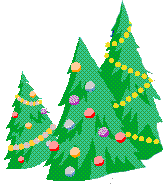 Ноябрь 2009 год